CREA Y EXPERIMENTA:Burbujas que no explotanFuente: youtubebyVIX HacksEspañolLas pompas de jabón, cuanto más grandes y resistentes, mucho mejor. Aquí encontrarás la solución para largos ratos de diversión. La receta perfecta para el líquido con que las haces.(guiadelnino.com)Sigue paso a paso este sencillo video tutorial.Material necesario:Un bolAguaUna taza de detergente en gelCuchara para removerDos cucharadas de glicerinaPipeta de plástico y tijerasGuantes de lana¡Hagamos burbujas!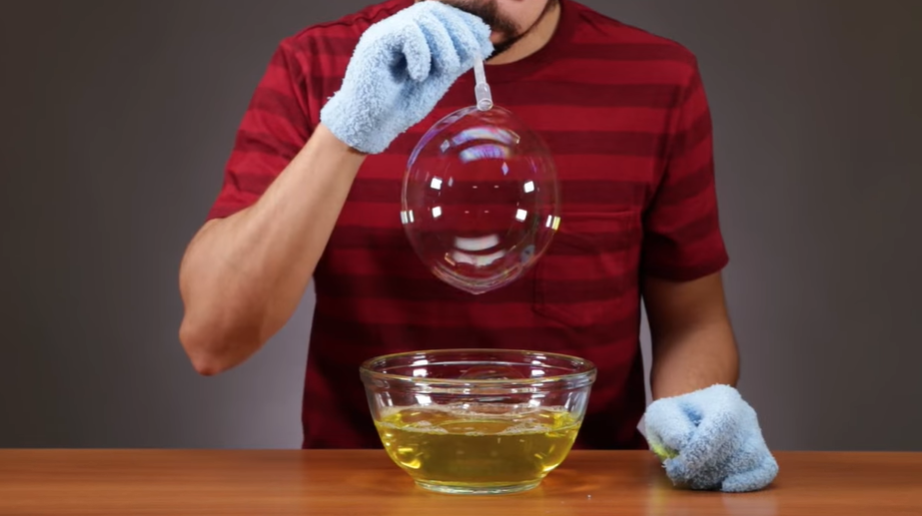 	Vídeo: Vídeo-tutorial